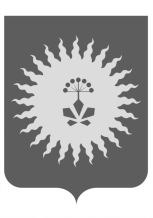  АДМИНИСТРАЦИЯАНУЧИНСКОГО МУНИЦИПАЛЬНОГО РАЙОНАП О С Т А Н О В Л Е Н И ЕО внесении изменений в постановление администрации Анучинского муниципального района от 16.07.2018 года № 382 «Об  утверждении Порядка предоставления субсидий субъектам малого и среднего предпринимательства Анучинского муниципального района, производящим и реализующим товары (работы, услуги), предназначенные для внутреннего рынка Российской Федерации и (или) экспорта»        В соответствии  с постановлением Правительства Российской Федерации от 6 сентября 2016 года N 887 "Об общих требованиях к нормативным правовым актам, муниципальным правовым актам, регулирующим предоставление субсидий юридическим лицам (за исключением субсидий государственным (муниципальным) учреждениям), индивидуальным предпринимателям, а также физическим лицам - производителям товаров, работ, услуг", постановления администрации Приморского края от 15 апреля 2015 года № 119 – па «Об утверждении Порядка предоставления субсидий субъектам малого и среднего предпринимательства Приморского края, производящим и реализующим товары (работы, услуги), предназначенные для внутреннего рынка Российской Федерации и (или) экспорта», на основании Устава Анучинского муниципального района, постановления администрации Анучинского муниципального района от 25.09.2014 года № 467 «Об утверждении муниципальной программы  «Развитие и поддержка малого и среднего предпринимательства в Анучинском муниципальном районе на 2015-2019 годы», постановления администрации Анучинского муниципального района от 06.02.2017 года № 41 «О внесении изменений  в постановление  администрации Анучинского муниципального района  от 25.09.2014 года № 467 «Об утверждении муниципальной программы  «Развитие и поддержка малого и среднего предпринимательства в Анучинском муниципальном районе на 2015-2019 годы»» администрация Анучинского муниципального районаПОСТАНОВЛЯЕТ:       1. Внести в постановление администрации Анучинского муниципального района  от 16 июля   2018 года № 382 «Об утверждении  Порядка оказания финансовой поддержки субъектам  малого и среднего предпринимательства Анучинского муниципального  района, производящим и реализующим товары (работы, услуги), предназначенные для внутреннего рынка Российской Федерации и (или) экспорта следующие изменения:      1.1. Пункт 1.7.4  изложить в следующей редакции: отсутствия в едином реестре субъектов малого и среднего предпринимательства сведений об основных видах экономической деятельности: оптовая и (или) розничная торговля;          3. Общему отделу администрации Анучинского муниципального района (Бурдейная) опубликовать настоящее постановление в средствах массовой информации.          4. Настоящее решение вступает в силу со дня опубликования и распространяется на правоотношения возникшие с 1 января 2019 года.   5. Контроль за исполнением данного постановления оставляю за собой.Глава Анучинскогомуниципального района  	                                               С.А. Понуровский26.07.2019г.с. Анучино№384